Date:	Name:	Date of Birth:Transition and Self-Care Importance and Confidence     On a scale of 0 to 10, please circle the number that best describes how you feel now.How important is it to you to manage your own health care?How confident do you feel about your ability to manage your own health care?How confident do you feel about preparing for/changing to an adult doctor before the age of 22?	Not ApplicableAmerican Society of HematologySickle Cell Disease Transition Readiness Assessment TemplatePlease fill out this form to help us see what you already know about your health and how to use health care and the areas
that you want to learn more about. If you need help completing this form, please ask your parent/caregiver.0 (not)12345678910 (very)0 (not)12345678910 (very)0 (not)12345677889910 (very)10 (very)My Health    Please check the box that applies to you right now.My Health    Please check the box that applies to you right now.My Health    Please check the box that applies to you right now.My Health    Please check the box that applies to you right now.My Health    Please check the box that applies to you right now.My Health    Please check the box that applies to you right now.My Health    Please check the box that applies to you right now.My Health    Please check the box that applies to you right now.My Health    Please check the box that applies to you right now.No, I do not knowNo, I do not knowNo, but I am learning to do thisNo, but I am learning to do thisYes, I have started doing thisYes, I have started doing thisYes, Ialways do this w hen I need toYes, Ialways do this w hen I need toDisease KnowledgeDisease KnowledgeDisease KnowledgeDisease KnowledgeDisease KnowledgeDisease KnowledgeDisease KnowledgeDisease KnowledgeDisease KnowledgeDisease KnowledgeDisease KnowledgeDisease KnowledgeDisease KnowledgeDisease KnowledgeDisease KnowledgeDisease KnowledgeDisease KnowledgeI know what type of sickle cell disease I have.I know what type of sickle cell disease I have.I know what type of sickle cell disease I have.I know what type of sickle cell disease I have.I know what type of sickle cell disease I have.I know what type of sickle cell disease I have.I know what type of sickle cell disease I have.I know what type of sickle cell disease I have.I know what type of sickle cell disease I have.I know my medical needs and can explain them to someone.I know my medical needs and can explain them to someone.I know my medical needs and can explain them to someone.I know my medical needs and can explain them to someone.I know my medical needs and can explain them to someone.I know my medical needs and can explain them to someone.I know my medical needs and can explain them to someone.I know my medical needs and can explain them to someone.I know my medical needs and can explain them to someone.I know what a hematologist is and why I go to one.I know what a hematologist is and why I go to one.I know what a hematologist is and why I go to one.I know what a hematologist is and why I go to one.I know what a hematologist is and why I go to one.I know what a hematologist is and why I go to one.I know what a hematologist is and why I go to one.I know what a hematologist is and why I go to one.I know what a hematologist is and why I go to one.I know what to do in case of a medical emergency.I know what to do in case of a medical emergency.I know what to do in case of a medical emergency.I know what to do in case of a medical emergency.I know what to do in case of a medical emergency.I know what to do in case of a medical emergency.I know what to do in case of a medical emergency.I know what to do in case of a medical emergency.I know what to do in case of a medical emergency.I understand what causes a pain episode.I understand what causes a pain episode.I understand what causes a pain episode.I understand what causes a pain episode.I understand what causes a pain episode.I understand what causes a pain episode.I understand what causes a pain episode.I understand what causes a pain episode.I understand what causes a pain episode.I understand how drugs, alcohol and tobacco affect sickle cell disease.I understand how drugs, alcohol and tobacco affect sickle cell disease.I understand how drugs, alcohol and tobacco affect sickle cell disease.I understand how drugs, alcohol and tobacco affect sickle cell disease.I understand how drugs, alcohol and tobacco affect sickle cell disease.I understand how drugs, alcohol and tobacco affect sickle cell disease.I understand how drugs, alcohol and tobacco affect sickle cell disease.I understand how drugs, alcohol and tobacco affect sickle cell disease.I understand how drugs, alcohol and tobacco affect sickle cell disease.I have friends that I can talk to about sickle cell disease.I have friends that I can talk to about sickle cell disease.I have friends that I can talk to about sickle cell disease.I have friends that I can talk to about sickle cell disease.I have friends that I can talk to about sickle cell disease.I have friends that I can talk to about sickle cell disease.I have friends that I can talk to about sickle cell disease.I have friends that I can talk to about sickle cell disease.I have friends that I can talk to about sickle cell disease.I know about necessary screening exams (echo annually, kidney function annually, retinal exams, etc.).I know about necessary screening exams (echo annually, kidney function annually, retinal exams, etc.).I know about necessary screening exams (echo annually, kidney function annually, retinal exams, etc.).I know about necessary screening exams (echo annually, kidney function annually, retinal exams, etc.).I know about necessary screening exams (echo annually, kidney function annually, retinal exams, etc.).I know about necessary screening exams (echo annually, kidney function annually, retinal exams, etc.).I know about necessary screening exams (echo annually, kidney function annually, retinal exams, etc.).I know about necessary screening exams (echo annually, kidney function annually, retinal exams, etc.).I know about necessary screening exams (echo annually, kidney function annually, retinal exams, etc.).I know how to get blood work and x-rays.I know how to get blood work and x-rays.I know how to get blood work and x-rays.I know how to get blood work and x-rays.I know how to get blood work and x-rays.I know how to get blood work and x-rays.I know how to get blood work and x-rays.I know how to get blood work and x-rays.I know how to get blood work and x-rays.Medication ManagementMedication ManagementMedication ManagementMedication ManagementMedication ManagementMedication ManagementMedication ManagementMedication ManagementMedication ManagementMedication ManagementMedication ManagementMedication ManagementMedication ManagementMedication ManagementMedication ManagementMedication ManagementMedication ManagementI know what my medications are for.I know what my medications are for.I know what my medications are for.I know what my medications are for.I know what my medications are for.I know what my medications are for.I know what my medications are for.I know what my medications are for.I know what my medications are for.I know the names and doses of my medications.I know the names and doses of my medications.I know the names and doses of my medications.I know the names and doses of my medications.I know the names and doses of my medications.I know the names and doses of my medications.I know the names and doses of my medications.I know the names and doses of my medications.I know the names and doses of my medications.I remember to take my medications without my parent reminding me.I remember to take my medications without my parent reminding me.I remember to take my medications without my parent reminding me.I remember to take my medications without my parent reminding me.I remember to take my medications without my parent reminding me.I remember to take my medications without my parent reminding me.I remember to take my medications without my parent reminding me.I remember to take my medications without my parent reminding me.I remember to take my medications without my parent reminding me.I fill prescriptions before I run out of medications.I fill prescriptions before I run out of medications.I fill prescriptions before I run out of medications.I fill prescriptions before I run out of medications.I fill prescriptions before I run out of medications.I fill prescriptions before I run out of medications.I fill prescriptions before I run out of medications.I fill prescriptions before I run out of medications.I fill prescriptions before I run out of medications.I am aware of what hydroxyurea is and how it prevents sickling of my red blood cells.I am aware of what hydroxyurea is and how it prevents sickling of my red blood cells.I am aware of what hydroxyurea is and how it prevents sickling of my red blood cells.I am aware of what hydroxyurea is and how it prevents sickling of my red blood cells.I am aware of what hydroxyurea is and how it prevents sickling of my red blood cells.I am aware of what hydroxyurea is and how it prevents sickling of my red blood cells.I am aware of what hydroxyurea is and how it prevents sickling of my red blood cells.I am aware of what hydroxyurea is and how it prevents sickling of my red blood cells.I am aware of what hydroxyurea is and how it prevents sickling of my red blood cells.I know how to prevent a pain episode and what to do if I have pain.I know how to prevent a pain episode and what to do if I have pain.I know how to prevent a pain episode and what to do if I have pain.I know how to prevent a pain episode and what to do if I have pain.I know how to prevent a pain episode and what to do if I have pain.I know how to prevent a pain episode and what to do if I have pain.I know how to prevent a pain episode and what to do if I have pain.I know how to prevent a pain episode and what to do if I have pain.I know how to prevent a pain episode and what to do if I have pain.AppointmentsAppointmentsAppointmentsAppointmentsAppointmentsAppointmentsAppointmentsAppointmentsAppointmentsAppointmentsAppointmentsAppointmentsAppointmentsAppointmentsAppointmentsAppointmentsAppointmentsI make my own doctors’ appointments.I make my own doctors’ appointments.I make my own doctors’ appointments.I make my own doctors’ appointments.I make my own doctors’ appointments.I make my own doctors’ appointments.I make my own doctors’ appointments.I make my own doctors’ appointments.I make my own doctors’ appointments.I know how to get medical care when the doctor’s office is closed.I know how to get medical care when the doctor’s office is closed.I know how to get medical care when the doctor’s office is closed.I know how to get medical care when the doctor’s office is closed.I know how to get medical care when the doctor’s office is closed.I know how to get medical care when the doctor’s office is closed.I know how to get medical care when the doctor’s office is closed.I know how to get medical care when the doctor’s office is closed.I know how to get medical care when the doctor’s office is closed.I fill out my own medical history formI fill out my own medical history formI fill out my own medical history formI fill out my own medical history formI fill out my own medical history formI fill out my own medical history formI fill out my own medical history formI fill out my own medical history formI fill out my own medical history formI keep track of my own medical information.I keep track of my own medical information.I keep track of my own medical information.I keep track of my own medical information.I keep track of my own medical information.I keep track of my own medical information.I keep track of my own medical information.I keep track of my own medical information.I keep track of my own medical information.I keep track of my doctors’ and other appointments.I keep track of my doctors’ and other appointments.I keep track of my doctors’ and other appointments.I keep track of my doctors’ and other appointments.I keep track of my doctors’ and other appointments.I keep track of my doctors’ and other appointments.I keep track of my doctors’ and other appointments.I keep track of my doctors’ and other appointments.I keep track of my doctors’ and other appointments.I make a list of questions before my visit with my doctors.I make a list of questions before my visit with my doctors.I make a list of questions before my visit with my doctors.I make a list of questions before my visit with my doctors.I make a list of questions before my visit with my doctors.I make a list of questions before my visit with my doctors.I make a list of questions before my visit with my doctors.I make a list of questions before my visit with my doctors.I make a list of questions before my visit with my doctors.I answer questions on my own during medical visits.I answer questions on my own during medical visits.I answer questions on my own during medical visits.I answer questions on my own during medical visits.I answer questions on my own during medical visits.I answer questions on my own during medical visits.I answer questions on my own during medical visits.I answer questions on my own during medical visits.I answer questions on my own during medical visits.I arrange my own transportation to medical appointments.I arrange my own transportation to medical appointments.I arrange my own transportation to medical appointments.I arrange my own transportation to medical appointments.I arrange my own transportation to medical appointments.I arrange my own transportation to medical appointments.I arrange my own transportation to medical appointments.I arrange my own transportation to medical appointments.I arrange my own transportation to medical appointments.InsuranceInsuranceInsuranceInsuranceInsuranceInsuranceInsuranceInsuranceInsuranceInsuranceInsuranceInsuranceInsuranceInsuranceInsuranceInsuranceInsuranceI carry my own insurance card.I carry my own insurance card.I carry my own insurance card.I carry my own insurance card.I carry my own insurance card.I carry my own insurance card.I carry my own insurance card.I carry my own insurance card.I carry my own insurance card.I understand my insurance plan.I understand my insurance plan.I understand my insurance plan.I understand my insurance plan.I understand my insurance plan.I understand my insurance plan.I understand my insurance plan.I understand my insurance plan.I understand my insurance plan.Privacy InformationPrivacy InformationPrivacy InformationPrivacy InformationPrivacy InformationPrivacy InformationPrivacy InformationPrivacy InformationPrivacy InformationPrivacy InformationPrivacy InformationPrivacy InformationPrivacy InformationPrivacy InformationPrivacy InformationPrivacy InformationPrivacy InformationI understand how health care privacy changes at age 18, when I am legally an adult.I understand how health care privacy changes at age 18, when I am legally an adult.I understand how health care privacy changes at age 18, when I am legally an adult.I understand how health care privacy changes at age 18, when I am legally an adult.I understand how health care privacy changes at age 18, when I am legally an adult.I understand how health care privacy changes at age 18, when I am legally an adult.I understand how health care privacy changes at age 18, when I am legally an adult.I understand how health care privacy changes at age 18, when I am legally an adult.I understand how health care privacy changes at age 18, when I am legally an adult.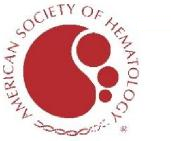 